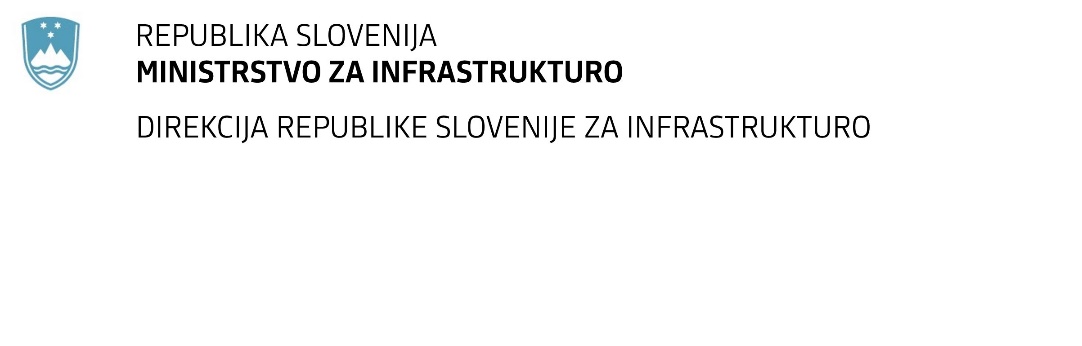 SPREMEMBA RAZPISNE DOKUMENTACIJE za oddajo javnega naročila Obvestilo o spremembi razpisne dokumentacije je objavljeno na "Portalu javnih naročil". Obrazložitev sprememb:Spremembe so sestavni del razpisne dokumentacije in jih je potrebno upoštevati pri pripravi ponudbe.Številka:43001-115/2022-02oznaka naročila:D-106/22 G   Datum:2. 6. 2022MFERAC:2431-22-000551/0Obnova vozišča na cesti R1-206, odsek 1027 Kranjska Gora-Erika od km 0.037 do km 1.810Postavka 19 »Razna manjša nepredvidena dela, material« v zavihku »CR – križišče Borovška« v popisu del je v celoti izbrisana.V stolpcu Merska enota postavke »Dobava in postavitev plastičnega smernika z votlim prerezom, dolžina 1200 mm, z odsevnikom iz umetne snovi, z izvlečnim zimskim kolom« v zavihku »cesta faza 2 DRSI« je dopolnjena s »kos«.